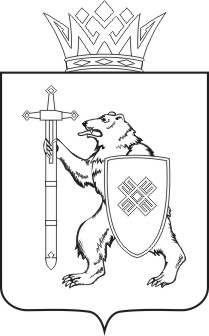 г.Йошкар-ОлаП Р И К А Зот          ноября 2022 г.							         № О некоторых вопросах, связанных с проведением конкурса
 при назначении на должности государственной гражданской 
службы Республики Марий ЭлВ соответствии с Федеральным законом от 4 ноября 2022 г.
№ 424-ФЗ «О внесении изменений в статьи 22 и 25.1 Федерального закона «О государственной гражданской службе Российской Федерации» п р и к а з ы в а ю:1. Установить, что в 2022 и 2023 годах конкурс при назначении 
на должности государственной гражданской службы Республики 
Марий Эл в Министерстве внутренней политики, развития местного самоуправления и юстиции Республики Марий Эл, относящиеся 
к главной, ведущей и старшей группам должностей государственной гражданской службы Республики Марий Эл, не проводится.2. Контроль за исполнением настоящего приказа оставлю за собой.3. Настоящий приказ вступает в силу с 15 ноября 2022 г. МАРИЙ ЭЛ РЕСПУБЛИКЫН ЭЛГӦРГӦ ПОЛИТИКЕ,ВЕРЫСЕ ШКЕВИКТЕМЫМ ВИЯҤДЫМАШ 
ДА ЮСТИЦИЙ МИНИСТЕРСТВЫЖЕ МИНИСТЕРСТВО ВНУТРЕННЕЙ ПОЛИТИКИ, РАЗВИТИЯ МЕСТНОГО САМОУПРАВЛЕНИЯ 
И ЮСТИЦИИ 
РЕСПУБЛИКИ МАРИЙ ЭЛВрио министраА.С. Дергачев